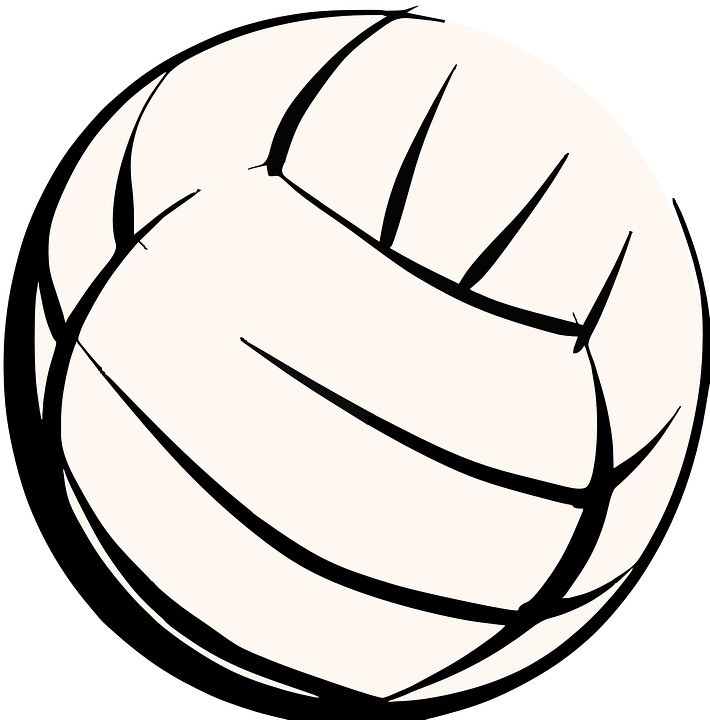 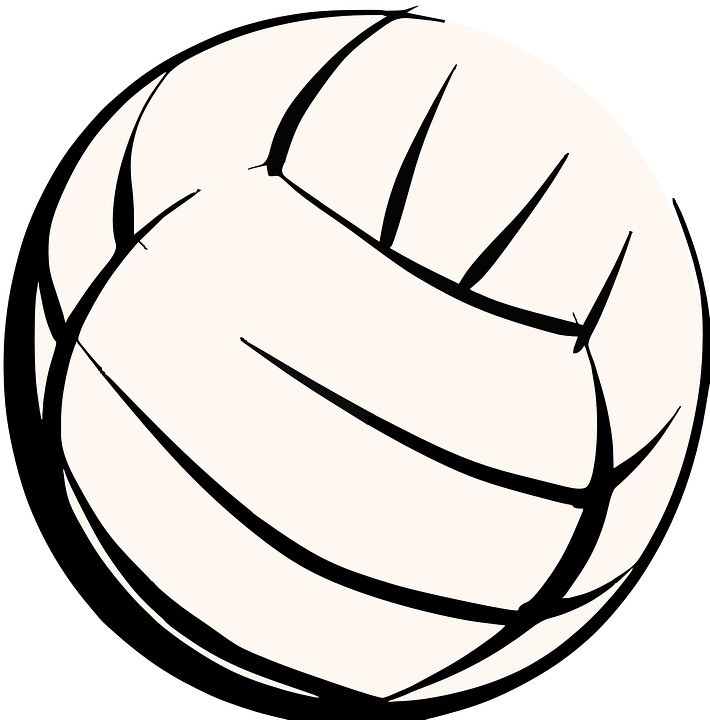 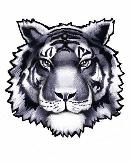 Girls’ Volleyball CampJuly 29-31, 2019 9am to 12pmGirls entering 4th-8th gradeTwinsburg High School Gymnasium10084 Ravenna Rd, Twinsburg, OH 44087-----------------------------------------------------------------------------------------------------------------------------------------------------------------------------------Name___________________________________________________________________Grade____________Phone Number____________________________________________________________________________**All campers must complete the Emergency Medical Form on back of flyer**Circle one t-shirt size: 	Youth		S	M	L						Adult		S	M	L       XLCost of camp:  $45 per District Resident Cash or check made payable to Twinsburg Athletic Boosters c/o VolleyballReturn registration form and payment via any of the following methods:Main office at your schoolDrop off at High School Welcome CenterMail to Twinsburg High School - 10084 Ravenna Road, Twinsburg OH 44087  Attn: Jessica Mazanetz**REGISTRATION DEADLINE IS FRIDAY, JUNE 7, 2019**Contact Info: Coach Mazanetz - jmazanetz@twinsburgcsd.org OR 330-486-2171    EMERGENCY MEDICAL AUTHORIZATIONStudent’s Name ______________________________________ Home Phone __________________Address _________________________________________________________________________Parents/Guardians _________________________________________________________________Purpose: To enable parents/guardians to authorize the provision of emergency treatment for students who become ill injured while under school authority when the parents/guardians cannot be reached.**This form MUST BE COMPLETED in full to participate in The Lady Tigers Volleyball Camp**TO GRANT CONSENTIn the event reasonable attempts to contact _______________________________(parent/guardian) at: HOME ______________________ CELL _____________________WORK__________________or reasonable attempts to contact __________________________________ (other parent/guardian) at: HOME ____________________ CELL ____________________WORK_____________________have been unsuccessful, I hereby give my consent for:1. The administration of any treatment deemed necessary by Dr. _____________________________(preferred doctor) or another licensed physician or dentist, if preferred practitioner is not available.2. The transfer of the student to _____________________________________ (preferred hospital) orany other hospital reasonably accessible. This authorization does not cover major surgery unless the medical opinions of two other licensed physicians or dentist concur on the necessity for such surgery before the performance of such surgery. Facts concerning the child’s medical history include allergies, medications being taken, and any physical impairment to which a physician should be alerted.  Parent/Guardian Signature ___________________________________ Date____________Address _________________________________________________________________________Twinsburg City School DistrictAthletic Department10084 Ravenna RoadTwinsburg, Ohio 44087AGREEMENT OF RISKMy child and I are aware that participating in the Lady Tigers Volleyball Camp is a potentially hazardous activity. I assume all risks associated with participation in this sport including, but not limited to, falls, contact with other participants, and other reasonable risk conditions associated with the sport. I waive all rights to financial assistance for medical and/or hospitalization expense incurred by my child while involved in any phase of athletic participation. I assume responsibility for payment of any and all expenses for treatment of such occurrences.Student Signature ________________________________________________ Date __________Parent/Guardian Signature _________________________________________ Date __________